Publicado en  el 21/02/2014 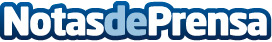 “Seguridad para Todos”, también para el Civic TourerEl compromiso de Honda con la seguridad de conductores, pasajeros, peatones y ocupantes del resto de vehículos ha sido un estímulo para el desarrollo de una amplia gama de tecnologías de seguridad activa y pasiva a lo largo de décadas. Datos de contacto:HondaNota de prensa publicada en: https://www.notasdeprensa.es/seguridad-para-todos-tambien-para-el-civic_1 Categorias: Automovilismo Industria Automotriz http://www.notasdeprensa.es